Allegato 2BUSINESS PLAN[NOME IMPRESA]NOME PROPONENTESTRUTTURA DELL’IDEA D’IMPRESA1.1 L’idea d’impresa [max 3 pag.]1.1a L’idea1.1b I vantaggi e le opportunità1.1c Ricerca di mercato, indagini1.1d La politica di marketing1.1e Gli obiettivi 1.2 La sociétà – costituita o da costituirsi (start-up)Riferimenti:DA COMPILARE CON I DATI DEI SOCI E DELLE FUNZIONI CHIAVE NELL’IMPRESA1.3 Il mercato e il settore economico di riferimento [max 2 pag.]2.    IL PIANO D’IMPRESA2.1 Il piano di marketing [max 3 pag.]2.2 Il piano degli investimenti2.2.1 Immobilizzazioni materiali2.2.2 I costi operativi2.2.3 Compensi e salari**In caso di approvazione della proposta sarà richiesta certificazione della regolarità dei rapporti contrattuali in essere, da parte del legale rappresentante. 2.2.4 Informazioni sulla coerenza e per comprendere il calcolo del business planLe materie primeIl personale2.3  Il piano delle vendite e la coerenza finanziariaAnno IAnno IIAnno III2.4  Commento al piano finanziario semplificato, predisposto in Excel [max 2 pag.]Foglio 1 – Fondi di start-upFoglio 2 – Stipendi e compensi Foglio 3 – Spese fisseFogli 4 - Previsioni di venditaFoglio 5 – Entrate ed uscite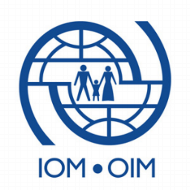 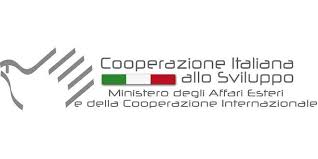 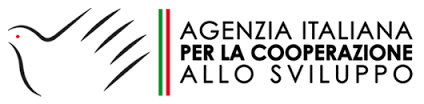 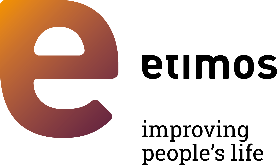 DESCRIZIONE DEL PRODOTTO O SERVIZIODESCRIZIONE DEL PRODOTTO O SERVIZIOProdotti/ ServiziDescrizione1. Prodotto A: 2. Prodotto B : 3. Servizio A: 4. Servizio B: TIPI DI CLIENTE E ANALISI DEI BISOGNITIPI DI CLIENTE E ANALISI DEI BISOGNITipologie di clientiBisogni soddisfattiZone geografiche interessate dalle venditeZone geografiche interessate dalle venditeZone geografiche interessate dalle venditeZone geografiche interessate dalle vendite                         ZonePrevisioniPrevisioniPrevisioni1. 1. Anno 1Anno 2Anno 31. 2. 2. Anno 1Anno 2Anno 32. TotaleOsservazioniOsservazioniOsservazioniTotaleAnno 1Anno 2Anno 3TotaleEsportazioni verso altri Paesi                                     Previsioni                                     Previsioni                                     Previsioni1. Nome PaeseDescrizione: Descrizione: Descrizione: 1. Nome PaeseAnno 1Anno 2Anno 31. Nome Paese€€€TOTALEAnno 1Anno 2Anno 3TOTALE€€€Ragione SocialeData di costituzioneOperativa da Forma guiridicaCapitale socialeSedeNome e CognomeRuolo nell’impresaCompiti all’interno dell’impresaCONCORRENTICONCORRENTICONCORRENTICONCORRENTICONCORRENTIProdotto/servizioConcorrenteDescrizioneLivello di qualitàPrezzoPUNTI DI FORZA E DI DEBOLEZZAPUNTI DI FORZA E DI DEBOLEZZAPunti di forzaPunti di debolezzaOPPORTUNITA’ E RISCHIOPPORTUNITA’ E RISCHI                           Opportunità                                    MinaccePRODOTTI E PREZZIPRODOTTI E PREZZIPRODOTTI E PREZZIPRODOTTI E PREZZITipo di prodotto/servizioQualitàPrezzoServizi post-venditaMODALITA’ DI DISTRIBUZIONE E VENDITAMODALITA’ DI DISTRIBUZIONE E VENDITACOMUNICAZIONEPROMOZIONEPROMOZIONEFORNITURE (esempi)FORNITURE (esempi)FORNITURE (esempi)Forniture necessarieForniture potenzialiPrezzo Totale1. Mobili per l’ufficio2. Computer e Macchine per l’ufficio3. Automobile 4. Macchine di produzione5. Climatizzazione ufficio7. Spese rinnovo locali (dipintura, impianti, allacciamenti, reti, wi-fi)8. Gruppo elettrogeno9. Telefoni fissi e portatiliTOTALE FORNITURECOSTI OPERATIVICOSTI OPERATIVICOSTI OPERATIVICosti operativi (esempi…)MensiliAnnuali1. Affitti2. Servizi pulizia3. Assucurazioni4. Utenze telefoniche5. Cancelleria6. Trasporti, carburanti, etc…7. Pubblicità, marketing8. Sicurezza9. Contabilità e paghe10. Viaggi e trasferte11. Oneri bancariTOTALE COSTI OPERATIVINome e CognomeCompenso NettoImposte e previdenzaCompenso lordoEx. 35%GenFebMarAprMagGiuLugAgoSetOttNovDicTot.ACQUISTO MATERIE PRIMEVALORE ACQUISTO MATERIE PRIMEVENDITA DI PRODOTTO(numero di pezzi)* VENDITA DI PRODOTTO (giro d’affari in Euro)GenFebMarAprMagGiuLugAgoSetOttNovDicTot.ACQUISTO MATERIE PRIMEVALORE ACQUISTO MATERIE PRIMEVENDITA DI PRODOTTO(numero di pezzi)* VENDITA DI PRODOTTO (giro d’affari in Euro)JanFevMarAvrMaiJunJuiAouSepOctNovDecTotalACQUISTO MATERIE PRIMEVALORE ACQUISTO MATERIE PRIMEVENDITA DI PRODOTTO(numero di pezzi)* VENDITA DI PRODOTTO (giro d’affari in Euro)